Thank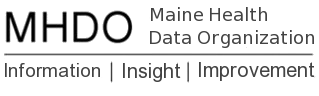 Super Data User Group Hospital SubgroupMeeting Notes September 28, 2016Meeting ParticipantsMHDO: Karynlee HarringtonHSRI: Leanne Candura, Allie MyersSDUG: Roberta Gildart, Cindy Mervis, Jayne Johann, Lisa Parker, Ann Ponsor, Lara Rosen, Hilary PerreyAction Items NotesWelcomeHospital Group Lead is responsible for reporting back to the larger SDUG. Other Agenda Items from UsersDRGs and regrouping. HSRI created crosswalks that allow uses to do the DRG assignments. HSRI will send the crosswalk for the 2014 and 2015 data. MHDO is drafting a memo for those who received the data to see if they want the crosswalk. MaineMed and the CDC wants the crosswalks (Lisa, Cindy, Roberta, Jayne).DRG versions will be marked in the release notes.Validations.High PriorityNew Portal UpdateThe previous vendor didn't fully use Chapter 241 to validate data. HSRI has constructed over 300 front end validations to make sure the data aligns with Chapter 241.Leanne will share the current list of front end validationsOver a third of the hospitals have submitted data for 2015 and for Q1 and Q2 2016.  The other hospitals are actively engaged to submit their data. Additional checks are being conducted to make sure the volume is accurate (i.e. there isn't a large drop in ED admissions).Next Release (first week of May)UpdateNext release is planned for the first week in May. The data will include calendar year 2015, and the first two quarters of 2016. We may be able to include Q3 2016 as well. The release schedule was posted on the MHDO website last night.FeedbackLisa communicated past information to her colleagues. Told them 85% of hospitals were submitting, and there would be a release in November.   Lisa's colleagues use this information to form work-plans, and submit grants. They are working on deliverables based on the November Release. If the release wasn't going to in November, why weren't the users updated? Users would like this information as soon as possible. During the subcommittee meeting in July, testing was moving forward as planned, so the users are confused why there is a delay.  Why the release was pushed back to May.85% of hospitals were "actively engaged", not necessarily submitting.MHDO/HSRI is requesting hospitals submit a payer crosswalk, so we can improve the identification of the payer, and this has been challenging for hospitals. We have also requested more information on the Location of Service Field.At the HSRI/MHDO planning meeting last week, a decision was made to postpone the release to May. Even though there is a delay on the release, we are moving toward higher quality data, that will be released in real-time.MHDO is hesitant to issue fines for late data and would rather work with the hospitals because this is a big change for them and they don't have the resources.  This is why hospitals have been given 5 extensions. Next Steps.We need to improve the communication with users, so they are aware of expectations, changes, etc.In hindsight, we shouldn't have posted the November Date. Karynlee takes responsibility for this. In the future, we will be mindful of the date we post (perhaps we will give ourselves 6 extra months, or not post the date). Karynlee will speak with users offline, and/or with Supervisors if needed.The users would find it helpful to have the 2015 data sooner, rather than later (even if it doesn’t include 2016).MHDO (Karynlee) will talk with HSRI and we will send a memo with a status update.Geocodes - HSRI is working on second level QA. Users used to receive 3 payer codes.There is some PII in the data, and we need to remove it before sending it to users (LOS)Three codes were released in the past, and only one code is released now. The release notes never mentioned this, and users weren't aware of this change.Leanne will follow-up on this.Validations - Leanne will send the current list of validations so the users can look at them.Metadata StrategyRelease Notes (meeting document) are similar for APCD and Hospital. HSRI plans to send the release notes with the Hospital data. This will include an updated data dictionary.Reviewed Level I, II and III data. This is outline in Chapter 120, which is on the MHDO website. Race/Ethnicity, Payer ID Numbers, are all considered Level III.HSRI would like the users to review the Release Document, which was attached to the calendar appointment) so we can improve the metadata and how it is shared.Sharing information on billing systems, practices and/or vendors to assist users’ in how they interpret data.Users would like Vendor Information. We can add this field to the portal.Prospective Payment and Critical Care Hospital.  Users have other resources to get this information, but would like to have it with the data release, and have it each year. Location of Service FieldMedicare 3-day payment rule and how it effects ED visit bundling vs. billed separately - This relates to volume, and MHDO has reached out to the hospitals.  Some hospitals have lower counts, because they have changed their billing methods (for example, a hospital is now an urgent care facility or critical access, and no longer considers themselves an Emergency Department). ED visits are defined differently across the hospitals. The Registration is updated every year, perhaps we can incorporate something into the registration so we can identify critical access, ED, etc.Calculating and distributing older types of DRGs, such as the AP-DRG and CMS-DRG 2012Leanne has a current list that she can share. 2012 Anne Ponsor hasn't had a chance to look at the data (2012-2014).  They don't use town names because of discrepancies. They focus on Inpatient. We are unsure what checks Tina performed.2014 Data - There haven't been any changes to the 2014 data. Next Meeting Next meeting is tentatively scheduled for November 30th from 1-2:30pm, but we may reschedule because Leanne will be away.HSRI will send agendas and notes prior to the meeting to make sure we follow-up on high priority items.Future Agenda ItemsMedium PriorityCurrent IssuesHospital MergersFormat ChangesHSALow PriorityBasis for BillingQC Process Distribution ListItemDescriptionStatusDRG Crosswalk MemoSend a memo to the recipients of the 2014 and 201 data to see if they want the DRG Crosswalk.SentSend DRG CrosswalkSend the DRG crosswalk to Lisa, Cindy, Roberta, Jayne (and others at CDC and MaineMed)SentSend Hospital Validation ListSend the hospital validation list to the hospital subcommittee.Leanne2015 Hospital Data Release timeframeDetermine when we can release the 2015 hospital data (without 2016 data), so users can have data before May.In ProgressMemo on Hospital ReleaseDraft a memo for hospital data users letting them know the release has been postponed until May.Release Date Moved UpReview Release DocumentationReview the release documentation UsersAdd Vendor to PortalAdd vendor information as a new field in the hospital portalCompleteUpdate Registration in PortalUpdate the registration in the hospital portal so we can identify Emergency Departments, Critical Access and Urgent CarePendingFollow-up on Payer CodesFind out why we are only releasing 1 payer code, instead of 3. In the past, users received 3 payer codes, and the release notes never mentioned the change.In ProgressSchedule Next MeetingSchedule the next subcommittee meeting during the 2nd week in December (12/7)TBD